معرفی طرح دوره ی درس: تک ياخته شناسی عملی  (1) ،"تک ياخته های حفره ای و لومنی"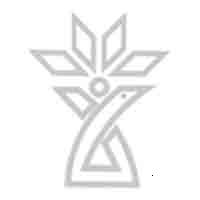 نيمسال: اول  1402-1403    تعداد جلسات : 17  دانشکده :پزشکی                                                                                    گروه آموزشی : انگل شناسی  ، قارچ شناسی و حشره شناسیمسئولیت فراگیران: حضور مستمر و فعال در کلاس و مرور مباحث ارائه در جلسات قبلروش تدریس چهره به چهره و در آزمایشگاهنام و شماره درس:  تک ياخته شناسی عملی(1)1015077 رشته و مقطع تحصيلی : انگل شناسی پزشکی، کارشناسی ارشدروز و ساعت برگزاری: شنبه ها 10-12محل برگزاری:  سالن  ابن سینا و یا دفتر گروهتعداد و نوع واحد (عملی) : 1 واحد عملی تعداد و نوع واحد (عملی) : 1 واحد عملی نام مسئول درس: دکتر ابراهیم ساعدینام مسئول درس: دکتر ابراهیم ساعدیآدرس دفتر : دانشکده پزشکی ، طبقه دوم Email: Ebrahim.s@skums.ac.ir                                                        ٭هدف کلی درس: فراگيری جنبه های عملی و تشخیصی تک ياخته های خونی و بافتی بيماری زا در انسان و عفونت های مشترک بين انسان و حيوانات خصوصيات  ریخت شناسی  همچنین  تکنیک های سنتی و مدرن تشخیصی٭هدف کلی درس: فراگيری جنبه های عملی و تشخیصی تک ياخته های خونی و بافتی بيماری زا در انسان و عفونت های مشترک بين انسان و حيوانات خصوصيات  ریخت شناسی  همچنین  تکنیک های سنتی و مدرن تشخیصی٭هدف کلی درس: فراگيری جنبه های عملی و تشخیصی تک ياخته های خونی و بافتی بيماری زا در انسان و عفونت های مشترک بين انسان و حيوانات خصوصيات  ریخت شناسی  همچنین  تکنیک های سنتی و مدرن تشخیصی٭هدف کلی درس: فراگيری جنبه های عملی و تشخیصی تک ياخته های خونی و بافتی بيماری زا در انسان و عفونت های مشترک بين انسان و حيوانات خصوصيات  ریخت شناسی  همچنین  تکنیک های سنتی و مدرن تشخیصی٭اهداف اختصاصی درس: در پايان هر مبحث  درسی با توجه به محتوای پيش بينی شده برای آن جلسه انتظار می رود دانشجو بتواند:٭اهداف اختصاصی درس: در پايان هر مبحث  درسی با توجه به محتوای پيش بينی شده برای آن جلسه انتظار می رود دانشجو بتواند:٭اهداف اختصاصی درس: در پايان هر مبحث  درسی با توجه به محتوای پيش بينی شده برای آن جلسه انتظار می رود دانشجو بتواند:٭اهداف اختصاصی درس: در پايان هر مبحث  درسی با توجه به محتوای پيش بينی شده برای آن جلسه انتظار می رود دانشجو بتواند:با آزمایشگاه انگل شناسی، ملزومات مورد نیاز، میکروسکوپ و روش کار و نگهداری از آن همچنین دستگاههای مدرن تشخیص ملکولی آشنا باشد.با آزمایشگاه انگل شناسی، ملزومات مورد نیاز، میکروسکوپ و روش کار و نگهداری از آن همچنین دستگاههای مدرن تشخیص ملکولی آشنا باشد.با آزمایشگاه انگل شناسی، ملزومات مورد نیاز، میکروسکوپ و روش کار و نگهداری از آن همچنین دستگاههای مدرن تشخیص ملکولی آشنا باشد.با آزمایشگاه انگل شناسی، ملزومات مورد نیاز، میکروسکوپ و روش کار و نگهداری از آن همچنین دستگاههای مدرن تشخیص ملکولی آشنا باشد.1- با خصوصیت های ریخت شناسی و روش های تشخیص تک ياخته های حفره ای و لومنی آشنا بوده و به روش های تشخیصی سنتی و مدرن تسلط داشته باشند.1- با خصوصیت های ریخت شناسی و روش های تشخیص تک ياخته های حفره ای و لومنی آشنا بوده و به روش های تشخیصی سنتی و مدرن تسلط داشته باشند.1- با خصوصیت های ریخت شناسی و روش های تشخیص تک ياخته های حفره ای و لومنی آشنا بوده و به روش های تشخیصی سنتی و مدرن تسلط داشته باشند.1- با خصوصیت های ریخت شناسی و روش های تشخیص تک ياخته های حفره ای و لومنی آشنا بوده و به روش های تشخیصی سنتی و مدرن تسلط داشته باشند.2- خصوصيات ظاهری ، نحوه نمونه گیری و ارزیابی های تشخیصی را بيان نمايد.2- خصوصيات ظاهری ، نحوه نمونه گیری و ارزیابی های تشخیصی را بيان نمايد.2- خصوصيات ظاهری ، نحوه نمونه گیری و ارزیابی های تشخیصی را بيان نمايد.2- خصوصيات ظاهری ، نحوه نمونه گیری و ارزیابی های تشخیصی را بيان نمايد.3- روش های ملکولی تشخیص عوامل تک یاخته ای حفره ای و لومنی را شرح دهد.  3- روش های ملکولی تشخیص عوامل تک یاخته ای حفره ای و لومنی را شرح دهد.  3- روش های ملکولی تشخیص عوامل تک یاخته ای حفره ای و لومنی را شرح دهد.  3- روش های ملکولی تشخیص عوامل تک یاخته ای حفره ای و لومنی را شرح دهد.  4- روش های سنتی تشخیص عوامل تک یاخته ای حفره ای و لومنی را شرح دهد.  4- روش های سنتی تشخیص عوامل تک یاخته ای حفره ای و لومنی را شرح دهد.  4- روش های سنتی تشخیص عوامل تک یاخته ای حفره ای و لومنی را شرح دهد.  4- روش های سنتی تشخیص عوامل تک یاخته ای حفره ای و لومنی را شرح دهد.  5- سازوکار های راه اندازی تست های تشخیصی تک یاخته ای حفره ای و لومنی  را آگاه باشد.  5- سازوکار های راه اندازی تست های تشخیصی تک یاخته ای حفره ای و لومنی  را آگاه باشد.  5- سازوکار های راه اندازی تست های تشخیصی تک یاخته ای حفره ای و لومنی  را آگاه باشد.  5- سازوکار های راه اندازی تست های تشخیصی تک یاخته ای حفره ای و لومنی  را آگاه باشد.  6- تکنیک ها کارامد و به روز همچنین روش های تشخیص قطعی عوامل انگلی تک یاخته ای حفره ای و لومنی را بشناسد.6- تکنیک ها کارامد و به روز همچنین روش های تشخیص قطعی عوامل انگلی تک یاخته ای حفره ای و لومنی را بشناسد.6- تکنیک ها کارامد و به روز همچنین روش های تشخیص قطعی عوامل انگلی تک یاخته ای حفره ای و لومنی را بشناسد.6- تکنیک ها کارامد و به روز همچنین روش های تشخیص قطعی عوامل انگلی تک یاخته ای حفره ای و لومنی را بشناسد.7- روش های متنوع تشخيص تک یاخته ای حفره ای و لومنی را نام ببرد.  7- روش های متنوع تشخيص تک یاخته ای حفره ای و لومنی را نام ببرد.  7- روش های متنوع تشخيص تک یاخته ای حفره ای و لومنی را نام ببرد.  7- روش های متنوع تشخيص تک یاخته ای حفره ای و لومنی را نام ببرد.  منابع اصلی درس   : منابع اصلی درس   : منابع اصلی درس   : منابع اصلی درس   : 1. Diagnostic Medical Parasitology, fourth edition, Lynne Shore Garcia1. Diagnostic Medical Parasitology, fourth edition, Lynne Shore Garcia1. Diagnostic Medical Parasitology, fourth edition, Lynne Shore Garcia1. Diagnostic Medical Parasitology, fourth edition, Lynne Shore Garcia2. Cox FEG;Wakelin D ; Gillespie SH ; Despommier DD. Topley and Wilson's Microbiology and Microbial infections.10th edition.2005,Vol. 5.0,Hodder Arnold, London. Great Britain.2. Cox FEG;Wakelin D ; Gillespie SH ; Despommier DD. Topley and Wilson's Microbiology and Microbial infections.10th edition.2005,Vol. 5.0,Hodder Arnold, London. Great Britain.2. Cox FEG;Wakelin D ; Gillespie SH ; Despommier DD. Topley and Wilson's Microbiology and Microbial infections.10th edition.2005,Vol. 5.0,Hodder Arnold, London. Great Britain.2. Cox FEG;Wakelin D ; Gillespie SH ; Despommier DD. Topley and Wilson's Microbiology and Microbial infections.10th edition.2005,Vol. 5.0,Hodder Arnold, London. Great Britain.3. Schmidt G.D; Roberts L.S. Foundations of Parasitology.8th Edition. 2010. McGraw Hill Company. Boston .USA3. Schmidt G.D; Roberts L.S. Foundations of Parasitology.8th Edition. 2010. McGraw Hill Company. Boston .USA3. Schmidt G.D; Roberts L.S. Foundations of Parasitology.8th Edition. 2010. McGraw Hill Company. Boston .USA3. Schmidt G.D; Roberts L.S. Foundations of Parasitology.8th Edition. 2010. McGraw Hill Company. Boston .USA4.Clinical Parasitology, 9th edition, Paul Chester Bever, Rodney Clifton Jung, Eddie waine Cupp.Philadelphia, USA4.Clinical Parasitology, 9th edition, Paul Chester Bever, Rodney Clifton Jung, Eddie waine Cupp.Philadelphia, USA4.Clinical Parasitology, 9th edition, Paul Chester Bever, Rodney Clifton Jung, Eddie waine Cupp.Philadelphia, USA4.Clinical Parasitology, 9th edition, Paul Chester Bever, Rodney Clifton Jung, Eddie waine Cupp.Philadelphia, USA5-  مباحث ارائه شده در کلاس عملی و مقالات معرفی شده٭ شيوه ارزيابی دانشجو: حضور منظم در کلاس عملی  و مشارکت در فعالیت های آزمایشگاهی 2 نمره آزمون پایان ترم شامل پاسخ به سوالات تئوری عملی و تشخیص لامها همچنین بیان دو خصوصیت برجسته تشخیصی18 نمره 5-  مباحث ارائه شده در کلاس عملی و مقالات معرفی شده٭ شيوه ارزيابی دانشجو: حضور منظم در کلاس عملی  و مشارکت در فعالیت های آزمایشگاهی 2 نمره آزمون پایان ترم شامل پاسخ به سوالات تئوری عملی و تشخیص لامها همچنین بیان دو خصوصیت برجسته تشخیصی18 نمره 5-  مباحث ارائه شده در کلاس عملی و مقالات معرفی شده٭ شيوه ارزيابی دانشجو: حضور منظم در کلاس عملی  و مشارکت در فعالیت های آزمایشگاهی 2 نمره آزمون پایان ترم شامل پاسخ به سوالات تئوری عملی و تشخیص لامها همچنین بیان دو خصوصیت برجسته تشخیصی18 نمره 5-  مباحث ارائه شده در کلاس عملی و مقالات معرفی شده٭ شيوه ارزيابی دانشجو: حضور منظم در کلاس عملی  و مشارکت در فعالیت های آزمایشگاهی 2 نمره آزمون پایان ترم شامل پاسخ به سوالات تئوری عملی و تشخیص لامها همچنین بیان دو خصوصیت برجسته تشخیصی18 نمره مدرسعنوان ها  تاريخرديفدکتر ساعدی آشنایی با آزمایشگاه انگل شناسی ، شیوه کار و نگهداری میکروسکوپ و ابزار های ضروری در آزمایشگاه انگل شناسی 01/07/14021دکتر ساعدی روند کار در آزمایشگاه انگل شناسی، الزامات دریافت نمونه، نحوه گزارش دهی در آزمایشگاه انگل شناسی08/07/14022دکتر ساعدیآشنایی با روش های جمع آوری نمونه مدفوع، شیوه نگهداری، معیارهای رد نمونه، الزامات قبل نمونه گیری و روش های نگهداری و مواد و محلوهای مورد نیاز1402/07/153دکتر ساعدیآشنایی با روش های مستقیم تشخیص عناصر انگلی از طریق بررسی مستقیم  نمونه های مدفوع از نظر ماکروسکوپی و میکروسکوپی22/07/14024دکتر ساعدیآشنایی با روش های تغلیظ شامل روش های رسوبی و شناور سازی ( فرمالین اتر، روش فرمالین دترجنت، روش شناور سازی در سوکروز و شناور سازی در سولفات روی)29/07/14025دکتر ساعدیآشنایی با روش های رنگ آمیزی های موقت(لوگل و متیلین بلو) و دائم ( رنگ آمیزی تریکوروم، ایرون هماتوکسیلین و  رنگ امیزی اسید فست اصلاح شده)06/08/14026دکتر ساعدیآشنایی با جنبه های تشخیصی تاژکداران روده ای از جمله ژیاردیا لامبلیا، انتروموناس هومینیس، رتورتوموناس اینتستینالیس، کیلومستیکس مسنیلی و دی انتاموبا فراژیلیس13/08/14027دکتر ساعدیادامه مبحث تاژکداران حفره ای و لومنی همچنین بررسی لامهای میکروسکوپی مربوطه20/08/14028دکتر ساعدیآشنایی با جنبه های تشخیصی گونه های مختلف جنس تریکوموناس، روش های نمونه گیری و مولفه های مهم تشخیص همچنین بررسی لامهای مربوطه27/08/14029دکتر ساعدیآشنایی با جنبه های مهم تشخیصی آمیب های مهم از نظر پزشکی از جمله انتاموبا هیستولیتیکا، انتاموبا کلی، انتاموبا ژنژیوالیس و سایر آمیب های کومنسال دستگاه گوارش04/09/140210دکتر ساعدیآشنایی با روش های تشخیص آمیبیازیس خارج روده ای از جمله روش های سرولوژی مبتنی بر الیزا11/09/140211دکتر ساعدیآشنایی با روش های تشخیص آمیب های آزاد زی و فرصت طلب از جمله نگلریا فائولری و گونه های آکانتاموبا18/09/140212دکتر ساعدیآشنایی با جنبه های تشخیص کوکسیدیا های گوارشی از جمله ایزوسپورا بلی، کریپتوسپوریدیوم، سارکوسیستیس هومینیس و سیکلوسپورا25/09/140213دکتر ساعدیآشنایی با خصوصیت های تشخیصی شاخه سیلیوفورا و انگل بالانتیدیوم کلی و بررسی لامهای مربوطه02/09/140214دکتر ساعدیآشنایی با روش های ملکولی تشخیص انگل های تک یاخته ای گوارشی، محدودیت ها و محاسن آن 09/09/140215دکتر ساعدیمرور لامهای مربوط به تک یاخته های حفره ای و لومنی16/09/140216آزمون پایان ترم17